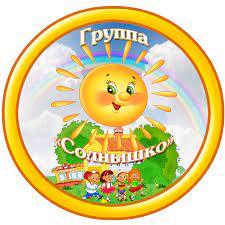 Картотека русских народных игрдля детей 5-7 лет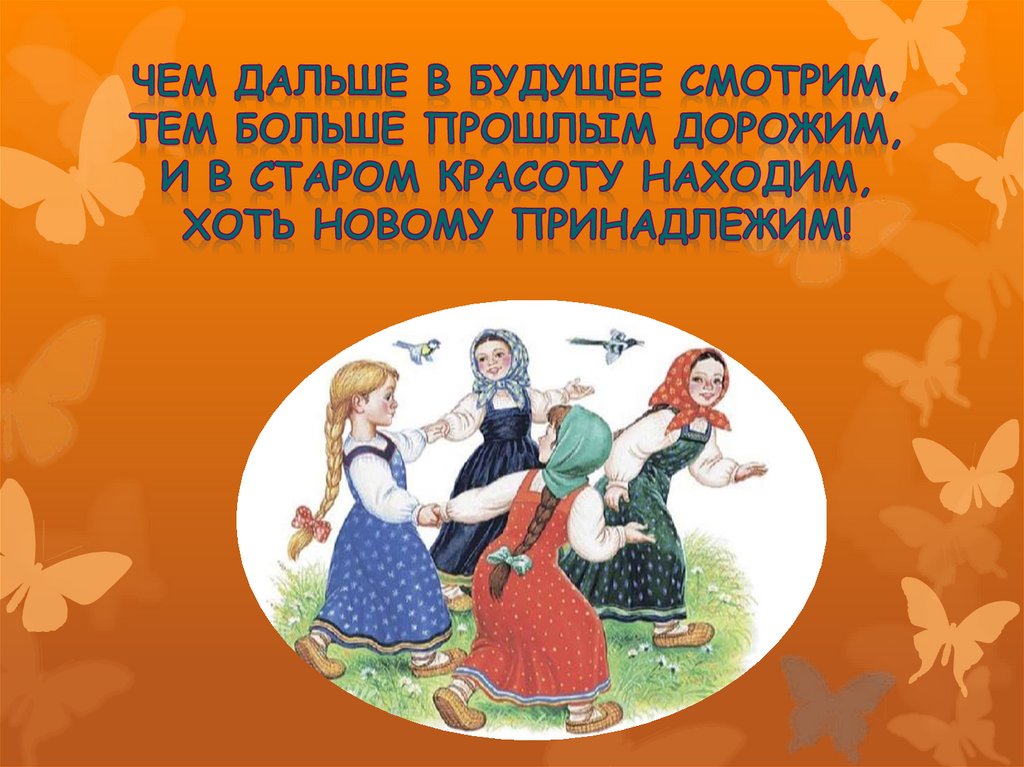 НАРОДНЫЕ ИГРЫ для дошкольников выдержали испытание временем, отшлифовались годами и представляют для педагогов истинную школу нравственности. Они в естественной форме ненавязчиво учат ребёнка быть добрым, трудолюбивым, любить природу, гордиться своим родным краем. Известно, что основной вид деятельности детей - игра. Через народные игры для дошкольников дети познают окружающий мир. Русские народные игры как бы созданы для того, чтобы подтвердить эту истину. Народные игры для дошкольников - своеобразная школа ребёнка. В них удовлетворяется жажда действия, предоставляется обильная пища для работы ума и воображения; воспитывается умение преодолевать неудачи, переживать их, постоять за себя и справедливость. Неоценимым национальным богатством являются календарные народные игры для дошкольников. Они вызывают интерес не только как жанр устного народного творчества. В них заключена информация, дающая представление о повседневной жизни наших предков - их быте, труде, мировоззрении. Многие из них имитируют серьёзные занятия взрослых - охоту на зверей, ловлю птиц, уход за посевом т. д. Есть игры, в которых играющие делятся на команды. Чтобы при этом не возникало споров, использовались скороговорки: Кого выбираешь? Что выбираешь? Что возьмёшь? Практически каждая игра начинается с выбора водящего. Чаще всего это происходит с помощью считалки. Считалка обнаруживает свою древнюю традицию. Обыкновение пересчитывать также идёт из быта взрослых. Пересчету придавали необычайную важность, так как полагали, что есть числа счастливые и несчастливые. Взрослые пересчитывались, - стали пересчитываться и дети. Разученные с детьми прибаутки, считалки, скороговорки сделали процесс игры более интересным и содержательным. Народные игры для дошкольников были непременным элементом обрядовых праздников. К сожалению, многие народные игры для дошкольников сегодня почти исчезли из детства. Поэтому предлагаем вспомнить некоторые из них.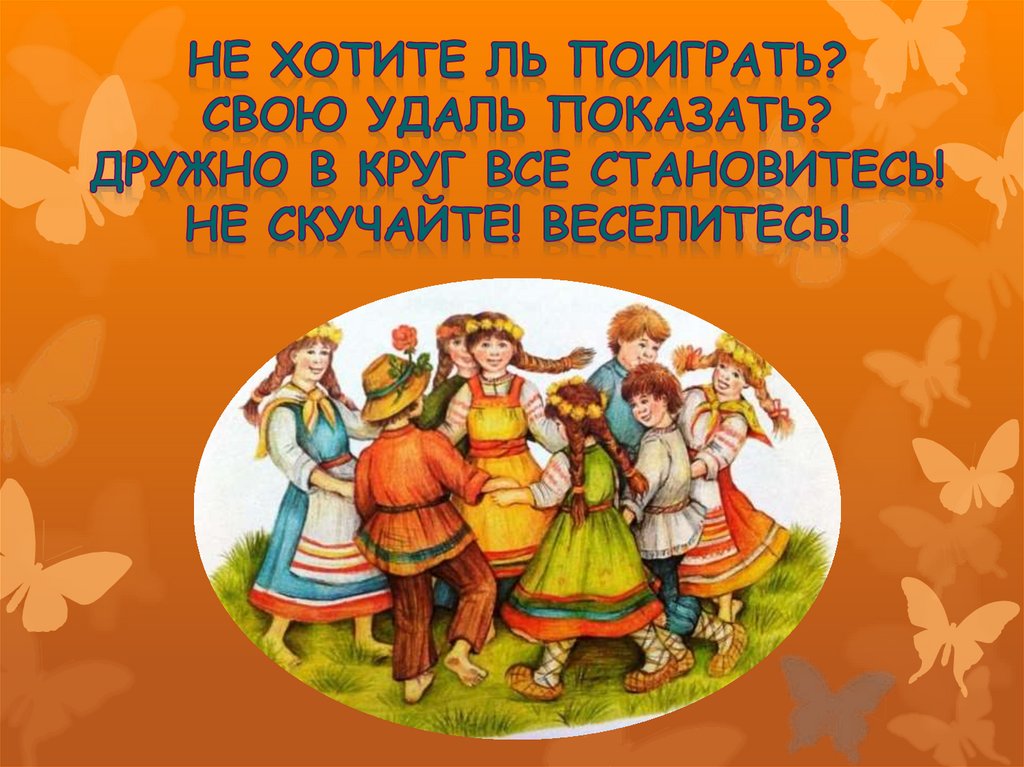 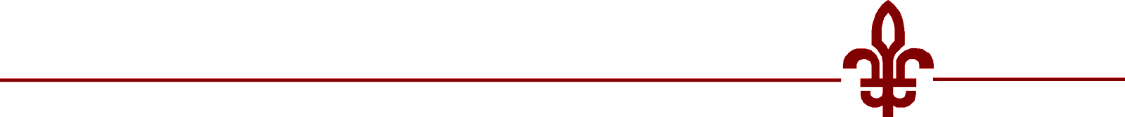 «Гори ясно»Цель: упражнять детей в умении самостоятельно менять направление движения со сменой тембровой окраски музыки. Воспитывать организованность, развивать ловкость, быстроту.Ход игры: Дети стоят в кругу, держась за руки. В середине ребёнок с платочком в руке.Все дети идут вправо по кругу, водящий машет платочком.Дети останавливаются и хлопают в ладоши. Водящий скачет внутри круга. С окончанием музыки останавливается и встает перед двумя стоящими в кругу детьми.Играющие хором поют считалочку:«Гори, гори ясно,Чтобы не погасло,Раз, два, три!»На слова «Раз, два, три!» 3 раза хлопают в ладоши, а водящий взмахивает платком. После этого выбранные дети поворачиваются спиной друг к другу и обегают круг. Каждый стремиться прибежать первым, взять у водящего платочек и высоко поднять его. «Ворон»Цель: двигаться в соответствии с плясовым характером музыки и передавать содержание текста песни. Уметь расширять и сужать круг. Отрабатывать дробный шаг и разнообразные знакомые плясовые движения. Ход игры: Дети стоят по кругу. Выбирается заранее один ребёнок, изображающий «ворона». (Он стоит в кругу вместе со всеми)Ой, ребята, та-ра-ра!На горе стоит гора,А на той горе дубок,А на дубе воронок.Ворон в красных сапогах,В позолоченных серьгах.Черный ворон на дубу,Он играет во трубу.Труба точеная,Позолоченная,Труба ладная,Песня складная.С окончание песни «Ворон» выбегает из круга, все закрывают глаза, «ворон» обегает круг, дотрагивается до чьей-нибудь спины, а сам становится в круг. «Солнце»Цель: действовать в соответствии с текстом песни. Ходить по кругу, взявшись за руки, спокойным, хороводным шагом. Уметь расширять и сужать круг. Учить стремительному бегу. Ход игры: Дети стоят по кругу. В центре «солнце» - ребёнок.Гори солнце ярче,             - Дети ходят Лето будет жарче.         - по кругу.А зима теплее,                 - Идут в центр.А весна милее                   - Из центра обратно.А зима теплее,                 - В центр.А весна милее.                  - Обратно.После слов «солнце» (ловишка) ловит детей. «Сова»Цель: развивать у детей способность выразительно передавать игровой образ. Учить двигаться легко, свободно. Воспитывать выдержку, внимание. Проявлять творчество.Ход игры: Один из играющих изображает «сову», остальные – мышей. Сова выкрикивает: «Утро!» Тут же мыши начинают бегать, скакать, делать различные телодвижения. Сова кричит: «День!»  Мыши продолжают двигаться. Сова говорит: «Вечер1» Мыши встают в круг, ходят вокруг совы и поют:Ах ты, совушка - сова,Золотая голова.Что ты ночью не спишь,Всё на нас глядишь?Сова говорит: «Ночь!» При этом слове мыши мгновенно замирают, не двигаясь. Сова подходит к каждому из играющих и различными движениями и весёлыми гримасами старается какое-либо движение, из игры выбывает. «Теремок»Цель: развивать у детей умение передавать в движении содержание музыкального произведения. Воспитывать выдержку, выразительность игровых образов.  Ход игры: Дети стоят, взявшись за руки в кругу. Заранее выбранные «звери» - Мышка, Лягушка, Лисичка, Зайка и Медведь.Стоит в поле теремок, теремок.  Дети («теремок») идут поОн не низок, не высок, не высок.      кругу и поют.Вот по полю, полю мышка бежит, Мышка бежит за кругом.У дверей остановилась и стучит:  Дети останавливаются. «Кто, кто в теремочке живёт?     Мышка стучит, поёт,Кто, кто в не высоком живёт?»     вбегает в круг.Стоит в поле теремок, теремок.   Дети («теремок») идут поОн не низок, не высок, не высок.        кругу и поют.Вот по полю лягушка бежит,      Лягушка прыгает за кругом.У дверей остановилась и стучит:   Дети останавливаются.  «Кто, кто в теремочке живёт?  Лягушка стучит и поёт.Кто, кто в не высоком живёт?»Мышка. «Я – Мышка – норушка, а ты кто?»Лягушка. «А я – Лягушка – квакушка»Мышка. «Иди ко мне жить!»Таким же образом входят в круг «Лисичка» и «Зайка». Когда к терему подходит «Медведь», он говорит: «Я Мишка – всех ловишка» - все звери разбегаются, а Медведь их ловит.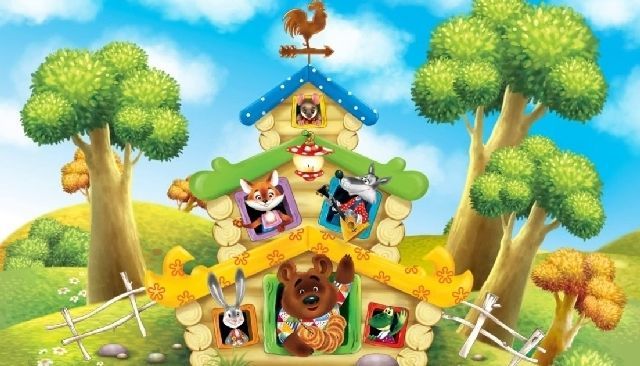 «Чурилки»Цель: воспитывать организованность, развивать ловкость, быстроту.Ход игры: Играющие выбирают двоих детей. Одному завязывают платком глаза, другому дают бубен (или колокольчик); затем ведут вокруг них хоровод и поют:Колокольцы, бубенцы,Раззвонились удальцы.Диги-диги-диги-дон,Отгадай, откуда звон?После этих слов игрок с бубном начинает звонить и ходить в круге, а жмурка старается его поймать.Как только жмурка поймает его, их меняют другие игроки. Игра продолжается.«Баба - Яга»Цель: продолжать учить стремительному бегу, развивать творчество, передавая игровой образ.Ход игры: Играющие выбирают Баба – Яга. Она находится в центре круга. Дети ходят по кругу и поют:Баба-Яга, костяная нога,,             - Дети ходят С печки упала, ногу сломала.         - по кругу.Пошла в огород, испугала народ.  - Идут в центр.Побежала в баньку,                   - Из круга обратно.Испугала зайку.                 После песни дети разбегаются, Баба-Яга ловит детей.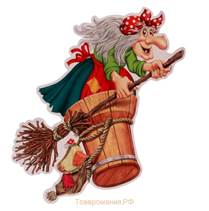 «Медведь»Цель: развивать эмоциональное отношение к игре. Вырабатывать у детей выдержку. Продолжать учить стремительному бегу. Ход игры: Один из детей изображает медведя. Он делает вид, что спит. Дети собирают грибы и ягоды, поют:У медведя во бору,Грибы, ягоды беру.А медведь не спит,Всё на нас глядит.А потом как зарычитИ за нами побежит.  Медведь встает и начинает гоняться за детьми. 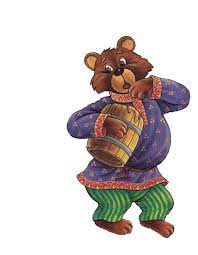 «Угадай, кто зовёт?»Цель: развивать у детей тембровый слух. Упражнять в умении самостоятельно начинать движение и заканчивать его.  Ход игры: Дети стоят в кругу. В центре водящий – «медведь».Дети идут по кругу и поют:Медведь закрывает глаза. Взрослый предлагает (показывая на ребенка) позвать медведя. Ребенок, кого выбрали, говорит: «Медведь», «Медведь» старается угадать того, кто его позвал.«Сороконожка»Цель: совершенствовать умение детей ходить пружинным шагом, высоко поднимая ноги, легко бегать, ходить топающим шагом. Движения передавать в характере музыки.Ход игры: Дети встают друг с другом и поют:«Ловушка»Цель: выразительно передавать содержание музыки. Самостоятельно начинать движение после вступления. Быстро реагировать на смену регистра, сменой движений. Упражнять в поскоке, легком беге и простом шаге. Воспитывать выдержку, умение подчиняться правилам игры, укреплять дружеские, доброжелательные взаимоотношения. Ход игры: Играющие стоят в кругу, в разных местах которого выбирают 5-6 детей. Им дают цветные платочки. Все стоят в общем кругу. Дети идут по кругу и поют:Останавливаются. Дети с платочками выходят в середину круга, двигаются внутри него легким поскоком. Стоящие по кругу хлопают в ладоши. «Обеги круг»Цель: учить двигаться спокойным шагом по кругу. Воспитывать внимание, выдержку.Ход игры: Дети вместе с воспитателем становятся в круг. Идут по кругу и поют народную считалку:Водица, водица,Студеная быстрица,Обеги вокруг,Напои наш луг!Воспитатель называет двух детей, стоящих рядом друг с другом. Дети поворачиваются спиной и бегут в разные стороны. Каждый старается прибежать на свое место первым. «Огуречик»Цель: закрепить навыки выполнения легких прыжков с продвижением вперед и легкого стремительного бега. Ход игры: Ребенок в шапочке мышки сидит на стуле в стороне. Напротив него группой стоят дети. Руки у играющих находятся на поясе. Дети исполняют потешку: Огуречик, огуречик,Не ходи на тот конечик.Легкими прыжками продвигаются к «ловишке». Останавливаются, грозят пальчиком «ловишке» со словами:Там мышка живет,Тебе хвостик отгрызет. Мышка бежит за ребятами, стараясь их догнать. «Кто у нас хороший?»Цель: закреплять спокойный шаг, умение двигаться галопом по кругу, использовать знакомые плясовые движения. Ход игры: Дети стоят в кругу. В центре «Ванечка». Дети идут по кругу и поют народную песню: Пляшут Ванечка с девочкой. Остальные дети хлопают в ладоши.  
 «Вышел Ваня погулять»
(Ваня идёт внутри круга с лентой в руке, высматривая подругу, дети идут хороводом и поют)
Стал подружку выбирать
Стал подружку выбирать
Кому ленточку отдать 
(Дети останавливаются)
Поклонись, поклонись
(Ваня кланяется выбранной девочке, девочка отвечает)
Да за ленточку держись.Ваня: “Дарю тебе ленточку, потому что ты самая добрая и др.(все хлопают, дети пляшут).(В круг выходит девочка искать себе друга и дарит ему ленточку).«Две тетери»Цель: совершенствовать спокойный шаг по кругу, легкий бег, выразительность рук.  Ход игры: Играющие стоят в кругу, взявшись за руки. За кругом двое детей, изображающих тетерев и ребенок – «охотник».Дети идут по кругу и поют: Как на нашем на лугуСтоит чашка творогу..Останавливаются, поднимают сцепленные руки вверх. «Взлетают» тетери на слова:Прилетели две тетери,Поклевали   - Тетери клюютУлетели … - Улетают.Ш-ш-ш-ш   -  Дети имитируют движения веточек, шумящих на ветру деревьев.«Охотник» догоняет «тетерев». Цель: развивать умение выполнять движения по тексту песни, передавать выразительные движения для рук; воспитывать внимание.«Дедушка»Цель: совершенствовать ходьбу спокойным шагом по кругу, легкий стремительный бег.    Ход игры: Выбирается «дедушка», он садится на стул в центре круга. Все играющие, ходят по кругу и поют:Уж ты дедушка седой,Что сидишь ты под водой?Выглянь на минуточку.Посмотри хоть чуточку.Мы пришли к тебе на час,Ну-ка, тронь попробуй нас. «Дедушка» встает с места и начинает ловить играющих, которые убегают на места.«Васька - кот»Цель: развивать эмоциональное отношение к игре. Вырабатывать у детей выдержку. Продолжать учить стремительному бегу. Ход игры: Из числа играющих выбирается «Кот Васька» и несколько детей «мышат». Все дети становятся в круг. «Кот Васька» выходит на середину круга, а дети – «мышки» - за кругом. Дети делают «ворота». Дети «мышки» бегают через «ворота», то в круг, то из круга, а «кот Васька» старается их поймать. «Узнай и назови»Цель: закрепить умение ходить по кругу, узнавать своих товарищей, развивать внимание.   Ход игры: С помощью считалки выбирается водящий. Он встает в круг игроков, закрывает глаза и идет по кругу. Игроки стоят в кругу и проговаривают:Ваня шел, дружка нашелСтой, не зевай, имя называй.После этих слов водящий останавливается. Он должен на ощупь, по одежде определить и назвать имя того, кто стоит перед ним.Указания к проведению. Главное правило, чтобы никто не подсказывал и не хихикал. Можно меняться деталями одежды: галстуки, банты, заколки и т. д.«Зайка»Цель: закрепить умение выразительно передавать игровой образ, легко прыгать на 2-х ногах, легко, стремительно бегать. Ход игры: Взрослый: Зайку кто-то испугал.Дети убегают на места. «Скок - поскок»Цель: закрепить навыки выполнения легких прыжков с продвижением вперед, мягкого пружинного шага, сужения и расширения круга. Ход игры: 
Дети стоят по кругу, сложив за спиной руки ладошка к ладошке, имитируя «хвостик».«Подними ладошки»Цель: развивать умение выполнять движения по тексту песни, передавать выразительные движения для рук; воспитывать умение играть в коллективе.Ход игры: Дети стоят по кругу и поют: «Чепуха»Ход игры: Каждый игрок загадывает какой-либо предмет и говорит это слово своему соседу на ухо, например: арбуз, крокодил, самокат и т. д. Выбранный водящий задает вопрос (каждому игроку - один, предполагающий действие, которое могло случиться с загаданным предметом.-Чем ты сегодня умывался?Арбузом!-На чем летал?На крокодиле!-Что ты утром съел?Самокат!Тот играющий, чей ответ в большей степени соответствует вопросу, становится водящим.Указание к проведению. Такую игру целесообразно использовать, когда двигательная деятельность детей ограничена, например в поездке. Главное правило: игроки отвечают только загаданным словом; водящему нельзя повторять один и тот же вопрос.«У тетушки Натальи»Цель: закрепить умение выполнять движения по тексту песни. Выразительно передавать музыкально – игровые образы.          Ход игры: «Гуси, вы гуси»Цель: упражнять детей в умении самостоятельно менять направление движения со сменой тембровой окраски музыки. Воспитывать организованность, развивать ловкость, быстроту.         Ход игры: Дети делятся на две группы: дети и «гуси». Они стоят шеренгами лицом друг к другу.«Волк» и «гусенок» следят в стороне. С окончанием песни «Гуси» бегут за «волком» и выручают «гусенка». 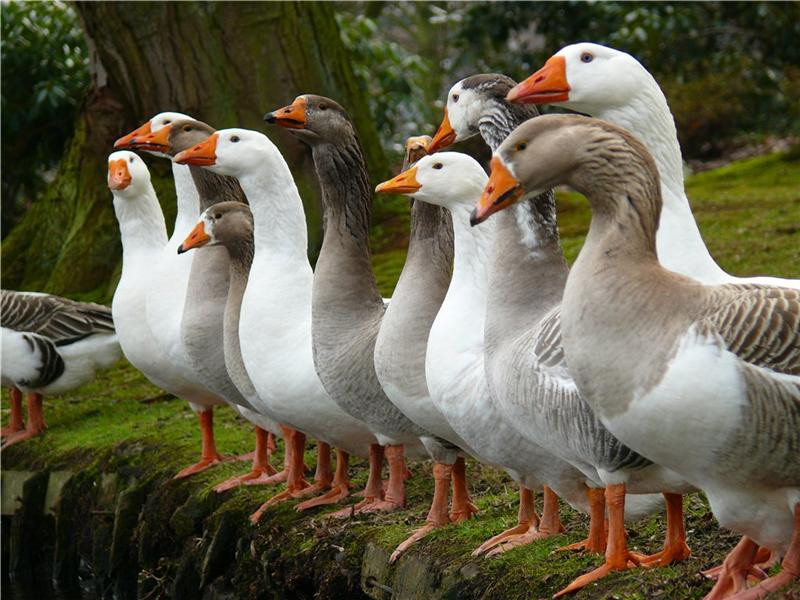 «Курочки и петушок»Цель: учить ходить спокойным шагом по кругу, выразительно передавать игровой образ. Развивать слух, внимание.Ход игры: Курочки встают и вместе с петушком уходят домой. С окончанием музыки садятся на насест. «Круги»Цель: закрепить умение ходить по кругу, узнавать своих товарищей, развивать внимание.   Ход игры: Выбирается водящий, ему завязывают глаза. Играющие ходят вокруг водящего, стоящего посередине и поют:Становися во кружок,Отгадай, чей голосок.До кого-нибудь коснись, Отгадать поторопись. Играющие останавливаются, а водящий ощупывает детей и старается кого-нибудь угадать и назвать.Тот, кого он верно назовет по имени, идет в круг, становится водящим.«Золотые ворота»Цель: совершенствовать легкий бег, развивать ловкость.    Ход игры: Участники игры делятся на тех, кто стоит в кругу, подняв сомкнутые руки. И тех, кто через эти ворота пробегают цепочкой (или по одному). Стоящие поют:Золотые воротаПропускают не всегда:Первый раз прощается,Второй – запрещается,А на третий раз Не пропустим вас! «Ворота» закрываются и «ловят» того, кто остался в них. Оказавшиеся внутри круга, берутся за руки с образующими круг, увеличивая «ворота».«Колпачок» (паучок)Цель: закрепить умение двигаться по кругу. Выразительно передавать музыкально – игровые образы. Ход игры: Выбирают водящего, который садится на корточки в центре круга. Остальные играющие ходят вокруг него, взявшись за руки, и поют:Водящий выбирает кого-нибудь, не открывая глаз, и меняется с ним местами.«Баба-Яга»Цель: закрепить умение ходить по кругу спокойным шагом. Подводить к умению выразительно передавать игровой образ. Закреплять стремительный легкий бег. Воспитывать выдержку.Ход игры: Дети образуют круг. В центре «Баба-Яга».  Дети идут по кругу, поют:
 Баба-Яга: Стрелка, стрелка, повернись.А потом остановись.Баба-Яга встает спиной с тем, на кого показала стрелка. По команде: 1,2,3. Беги! Обегают круг и возвращаются на место. 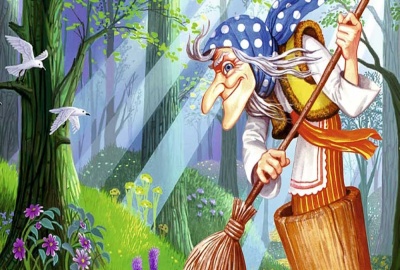 « Жучки»Цель: закрепить умение ходить по кругу, узнавать своих товарищей, развивать внимание.            Ход игры: Дети – «жучки» стоят по кругу (врассыпную). В центре водящий – взрослый или ребенок.  Водящий поет:С окончанием песни взрослый, «ловит» жучков. Если «ловишка» ребенок, ему напоминают: «Оленька, лови жучков».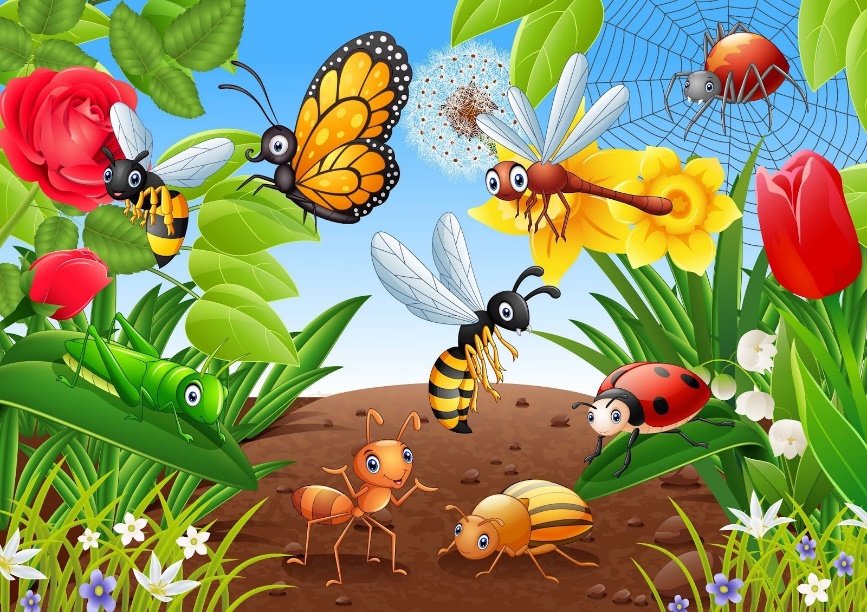 Медведь, медведь, мы к тебе пришли,Мы к тебе пришли, медку принесли.«Медведь» ходит вперевалочку. Дети протягивают руки вперед, ладошками вверх, предлагают медведю мёду. Дети протягивают руки вперед, ладошками вверх, предлагают медведю мёду. Медведь, медведь, получай-ка мёд,Получай-ка мёд, угадай, кто зовёт?«Медведь» кушает мед.Шла сороконожкаПо сухой дорожке.Вдруг закапал дождик: кап!- Ой, промокнут сорок лап!- Идут «паровозиком» пружинным шагом. - лёгкий бег.Насморк мне не нужен,Обойду я лужи.Грязи в дом не принесу,Каждой лапкой потрясу.Идут, высоко поднимая ноги- стоя, трясут правой ногой- левой ногойШла сороконожкаПо сухой дорожкеИ затопала потом,- Ой, какой от лапок гром!- Идут «паровозиком» пружинным шагом. - Идут топающим шагомСкок, скок, сапожок,Выходи-ка на лужок,То прыжком, то бочком,Топай, топай каблучком.Кто у нас хороший?Кто у нас пригожий?Ванечка хороший,Ванечка пригожий. Ванечка выполняет пружинку с поворотом.На коня садится –Конь завеселится.Плеточкой помашет – Конь под ним запляшет.Машет плеточкой, ходит высоко поднимая ноги. Мимо сада едет – Садик зеленеет,Цветы расцветают,Пташки распевают.Двигается по кругу галопом.К дому подъезжает,Со коня слезает,Со коня слезает – Олечка встречает.Выбирает девочку.Ходит Васька серенький,Хвост пушистый беленький,Ходит Васька-кот.Дети идут по кругу вправо. Васька – влево. Сядет, умывается,Лапкой умывается,Песенки поет. Дети сужают круг, смотрят, как Васька умывается. С окончанием куплета расширяют круг.Дом неслышно обойдет,Притаится Васька кот,Серых мышек ждет.Дети идут вправо, кот – влево.Зайка беленький сидитИ ушами шевелитВот так, вот такОн ушами шевелит. Сидят.«Ушки»Зайке холодно сидетьНадо лапочки погреть.Хлоп, хлоп – 2 разаНадо лапочки погреть.Стоят, хлопают в ладоши.Зайке холодно стоять,Надо Зайке поскакатьСкок, скок, скок, скокНадо Зайке поскакать. Прыгают на двух ногах.Скок – скок, поскок,Молодой дроздок.Продвигаются вперед прыжками.По водичку пошел,Молодичку нашел.Идут мягким шагом.МолодиченькаНевеличенька.Сужают круг.Сама с вершок,Голова с горшок.Присаживаются. Расширяют круг бодрым шагом. Подними ладошки вышеИ сложи над головой.Что вышло?Вышла крыша,А под крышей мы с тобой!Дети складывают руки над головой. Подними ладошки вышеА потом сложи дугой.Кто же вышел?Вышли гуси – вот один, а второй другДети сгибают руки в локтях перед собой, поочередно опуская кисти рук. Дети складывают руки перед собой одна на другую «полоской». У тетушки НатальиБыло семь цыплят            2 разаПи-пи, пи-пи-пи!Так они кричат.               2 разаДети идут по кругу.Присаживаются, сжимаясь в комочек, головки поднимают вверх.У тетушки НатальиБыло семь утят                2 разаКря-кря, кря-кря-кря!Так они кричат.               2 разаДети удит по кругу.Руку отводят назад, трясут ими как крылышками, слегка наклоняя корпус вперед. У тетушки НатальиБыло семь гусят              2 разаГа-га, га-га-га!Так они кричат.               2 разаДети идут по кругу.Стоя на месте лицом в круг, показывают с помощью кистей рук «клювики»У тетушки НатальиБыло семь котят            2 разаМяу-мяу, мяу-мяу-мяу!Так они кричат.               2 разаДети идут по кругу.Переступая пружинно с ноги на ногу, дети вытягивают вперед то одну, то другую руку, изображая мягкие лапки. У тетушки НатальиБыло семь козлят            2 разаБе-бе,бе-бе-бе!Так они кричат.               2 разаСтоя лицом в круг, изображают рожки (указательные пальцы обеих рук подносят к голове)У тетушки НатальиБыло семь щенят            2 разаГав-гав, гав-гав-гав!Так они кричат.               2 разаРуками показывают возле головы «ушки».У тетушки НатальиБыло семь внучат            2 разаЛя-ля, ля-ля-ля!Так они кричат.               2 разаДети хлопают в ладоши.ДетиГуси, вы гуси,Серые гуси.Идут к гусям – 4 шага.Отходят назад – 4 шагаГусиГа-га-га, га-га-га.Га-га-га, га-га-га.Идут к детям – 4 шагаИдут обратно – 4 шагаДетиГде вы бывали,Кого вы видали?Идут вперед,Идут назадГусиГа-га-га, га-га-га.Га-га-га, га-га-га.Идут вперед,Идут назадДетиМы видали волка,Он нес гусенка.Идут вперед «Волк с гусенком» пробегают мимо детей. Идут назад.ГусиГа-га-га, га-га-га.Га-га-га, га-га-га.Идут вперед,Идут назадДетиЩиплите вы волка,Спасайте гусенка.Идут вперед,Идут назадГусиГа-га-га, га-га-га.Га-га-га, га-га-га.Повторяют движения детейКурочки: Как у наших у воротПетух зернышки клюёт – 2 разаК себе курочек зовет.        «Петушок» выходит из дома, помахивая «крыльями» - руками ходит по залу, затем останавливается (нашел зернышко) и говорит:       «Петушок» выходит из дома, помахивая «крыльями» - руками ходит по залу, затем останавливается (нашел зернышко) и говорит:Петушок:Вы пеструшечки, вы хохлушечки,Я нашел для вас орех,Разделю орех на всехПо крупиночке, по восьминочке.Ку-ка-ре-ку!       «Курочки» помахивая «крыльями» легко на носочках бегут к «петушку» и бегают вокруг него. Затем все приседают и сложив руки (ладошки) «клюют» зернышки. «Петушок» встает и кричит:       «Курочки» помахивая «крыльями» легко на носочках бегут к «петушку» и бегают вокруг него. Затем все приседают и сложив руки (ладошки) «клюют» зернышки. «Петушок» встает и кричит:Петушок:«Ку-ка-ре-ку!»Колпачок, колпачок,Тоненькие ножки,Красные сапожки,Мы тебя поили,Мы тебя кормили,На ноги поставили, Танцевать заставили.Колпачок, колпачок,Тоненькие ножки,Красные сапожки,Мы тебя поили,Мы тебя кормили,На ноги поставили, Танцевать заставили.      Все бегут к центру, приподнимают водящего, ставят его на ноги и снова образуют круг. Хлопая в ладоши, поют:      Все бегут к центру, приподнимают водящего, ставят его на ноги и снова образуют круг. Хлопая в ладоши, поют:Танцуй, танцуй,Сколько хочешь,Выбирай, кого захочешь!Водящий кружится с закрытыми глазами.В тёмном лесеЕсть избушка,Стоит задом наперед.В этой маленькой избушкеБабушка – яга живет.Нос крючком,Глаза большие,Перекошена нога,Ах ты, Бабушка-Яга.Уходи, уходи,Больше к нам не приходи.Движения выполняются по тексту песни.По дороге жук, жук,По дороге черный,Посмотрите на него – Вот какой проворный.Дети бегут на носочках.«Жуки»  летают.Он на спинку упал,Лапками задрыгал,Крылышками замахал,Весело запрыгал.Дети ложатся на спину и перебирают в воздухе ногами и руками – «жучки» барахтаются. По дороге жук, жук,По дороге черный,Посмотрите на него – Вот какой проворный«Жуки» летают.